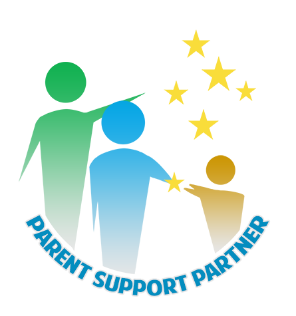 PARENT SUPPORT PARTNER 
PRE TRAINING QUESTIONAIRE Name:Agency:Cohort:What is your understanding of the role of the Parent Support Partner?Why do you want to become a Parent Support Partner?What does “Empowerment” mean to you?How do you feel you can used your lived experience or story to support or encourage others?What do you hope to learn at the Parent Support Partner training?